赛森教育学院报名表【请将填写后的报名表发送至邮箱：sense200710@126.com】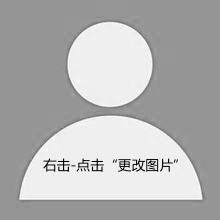 个人信息姓名/  性别/ 出生年月/  籍贯/联系方式/ 邮箱/ 现居住地/教育背景技能资质个人经历职业生涯规划职业生涯规划职业生涯规划